П О С Т А Н О В Л Е Н И ЕПРАВИТЕЛЬСТВА  КАМЧАТСКОГО КРАЯ             г. Петропавловск-КамчатскийПРАВИТЕЛЬСТВО ПОСТАНОВЛЯЕТ:1. Внести в приложение к постановлению Правительства Камчатского края от 17.09.2010 № 384-П «Об утверждении Примерного положения о системе оплаты труда работников государственных учреждений, подведомственных Министерству строительства Камчатского края» следующие изменения:1) таблицу части 2.1 раздела 2 изложить в следующей редакции:«	                                                                                                                           »; 	2) таблицу части 4.1 раздела 4 изложить в следующей редакции:«2. Настоящее постановление вступает в силу через 10 дней после дня его официального опубликования и распространяется на правоотношения, возникшие с 1 января 2019 года.СОГЛАСОВАНО:Министерство строительства Камчатского краяИсп. Ирина Владимировна Морозова, 42-19-86Пояснительная запискак проекту постановления Правительства Камчатского края«О внесении изменений в приложение к постановлению Правительства Камчатского края от 17.09.2010 № 384-П «Об утверждении Примерного положения о системе оплаты труда работников государственных учреждений, подведомственных Министерству строительства Камчатского края»Проект постановления Правительства Камчатского края разработан в целях индексации должностных окладов на 4,3 % с 01.01.2019, в соответствии с Законом Камчатского края «О краевом бюджете на 2019 год и на плановый период 2020 и 2021 годов» от 19.11.2018 № 272.10.12.2018 проект постановления размещен на официальном сайте исполнительных органов государственной власти Камчатского края в сети «Интернет» для проведения в срок по 18.12.2018 включительно независимой антикоррупционной экспертизы. По итогам ее проведения экспертных заключений не поступало.Проект постановления не подлежит оценке регулирующего воздействия в соответствии с постановлением правительства Камчатского края от 06.06.2013 № 233-П «Об утверждении Порядка проведения оценки регулирующего воздействия проектов нормативных правовых актов Камчатского края и экспертизы нормативных правовых актов Камчатского края».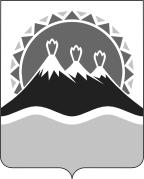 №О внесении изменений в приложение к постановлению Правительства Камчатского края от 17.09.2010 № 384-П «Об утверждении Примерного положения о системе оплаты труда работников государственных учреждений, подведомственных Министерству строительства Камчатского края»   ПКГРекомендуемый размер основного оклада (основного должностного оклада), руб.Должности, отнесенные к ПКГ «Общеотраслевые должности служащих первого уровня» 5 459 – 5 616Должности, отнесенные к ПКГ «Общеотраслевые должности служащих второго уровня»5 694 – 8 540 Должности, отнесенные к ПКГ «Общеотраслевые должности служащих третьего уровня»9 252 – 11 781 Должности, отнесенные к ПКГ «Общеотраслевые должности служащих четвертого уровня»13 046 – 14 309ПКГРекомендуемый размер основного оклада (основного должностного оклада), руб.Должности, отнесенные к  ПКГ «Общеотраслевые      
профессии  рабочих   первого  уровня»                                       3 437 – 4 054  Должности, отнесенные к  ПКГ  «Общеотраслевые     
профессии  рабочих   второго уровня»              5 694 – 6 975  Губернатор Камчатского края  В.И. ИлюхинЗаместитель Председателя Правительства Камчатского краяТ.Ю. СмирновВрИО Министра финансовКамчатского краяС.Л. ТечкоИ.о. Министра строительства Камчатского края	А.Г. ДегодьевНачальник Главного правового управления Губернатора и Правительства Камчатского краяС.Н. Гудин